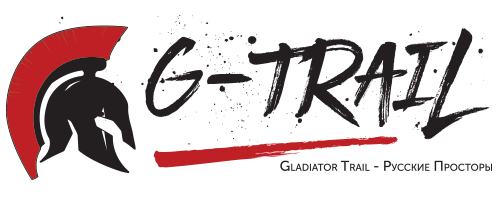 Положение «G-Trail: Русские Просторы — Тверь»2 сентября 2018Организаторы соревнованийОрганизаторами соревнования является OOO «Активные каникулы».ЦелиОсновные цели проведения забега:а) развитие и популяризация спортивного туризма на территории Тверской области;б) популяризация здорового образа жизни, бега и трейлраннинга в России, сохранения спортивных традиций;в) выявления сильнейших спортсменов, повышение спортивного мастерства и спортивной квалификации участников;г) повышение уровня ответственности людей к окружающей среде. Место и время проведенияЗабег будет проводиться 2 сентября 2018 года на территории Тверской области. Место старта будет одновременно являться и местом финиша.ДистанцииНа забеге будет 3 дистанции (10, 30 и 60 км). Точная длина дистанции может быть увеличена, но не более чем на 5 км.Стартовый городокСтартовый городок будет располагаться на территории усадьбы Знаменское-Раёк. Точное место и координаты стартового городка будут объявлены дополнительно. В стартовом городке будут располагаться раздевалки, камеры хранения, туалеты. Начало работы стартового городка с 6:30, закрытие в 20:30.Порядок регистрации Регистрация на соревнование производится в электронном виде на сайте http://trail.gonkagladiatorov.ru/ в период с 12:00 27 января 2018 до 23:59 27 августа 2018 года. В день проведения мероприятия 02.09.2018 регистрация производиться не будет. Участник считается зарегистрированным, если он заполнил заявку и оплатил регистрационный взнос. Допуск участников к Соревнованию осуществляется при наличии документов, предоставляемых при получении пакета участника: • удостоверение личности, подтверждающее возраст участника (обязательно для всех участников); • оригинал медицинской справки с печатью выдавшего учреждения, с подписью и печатью врача, в которой должно быть указано, что участник допущен к соревнованию на выбранную им дистанцию или большую дистанцию (обязательно для всех участников).Условия участияДля участия в забеге необходимо оплатить стартовый взнос, предоставить медицинскую справку о допуске к выбранной дистанции, заявление участника соревнований (Приложение 1) и получить стартовый пакет.К забегу на дистанцию 10км допускаются участники старше 16 лет при предъявлении расписки о согласии родителей (см. Приложение 2), к забегу на дистанции 30 км и 60 км допускаются участники старше 18 лет.Оплатой участия участник берет на себя полную ответственность за свое здоровье и все возможные риски, связанные с участием в соревновании, которое может повлечь за собой травмы, увечья или иные проблемы со здоровьем.Алгоритм действий при получении стартового комплекта:Заполнить заявление участника Соревнований (Приложение 1) или принести с собой заполненную дома форму.Подойти к столу «Проверка медицинских справок» и предъявить оригинал и копию справки и заполненную расписку.Волонтер проверяет справку и расписку. Если справка в порядке — на расписку ставится штамп. Оригинал хранится у участника, копию забирает волонтер. Участник с паспортом и распиской идет за стартовым комплектом.Стартовый комплект выдается участнику в обмен на расписку со штампом.Медицинский контроль и помощьКаждый участник при получении стартового пакета обязан предоставить оригинал медицинской справки с печатью выдавшего учреждения и с подписью и печатью врача, в которой должно быть указано, что участник допущен к соревнованиям дистанцию, равную или больше выбранной. Максимальный возможный срок действия медицинской справки — 6 месяцев.Ксерокопия справки принимается только при предъявлении оригинала.Медицинские документы, переданные Организаторам, не возвращаются.Организаторы обязуются обеспечить не менее одной дежурной бригады скорой помощи на трассе. Карета скорой помощи располагается в стартовом городке.Заявка на участие, количество участниковПри достижении предела в количестве участников организаторы оставляют за собой право закрыть регистрацию на дистанцию. Участник, отменивший свою заявку, имеет право передать свой слот другому участнику по предварительному согласованию с организаторами.Общее количество участников имеет ограничение в 1500 человек и может быть увеличено на усмотрение организатора.Выдача стартовых пакетовВыдача стартовых пакетов будет производиться 28—29 августа 2018 в магазине партнера, а также в день забега в стартовом городке. Точный адрес места выдачи стартовых пакетов будет сообщен участникам по электронной почте не позднее, чем за 2 дня до первого дня выдачи.Перерегистрация участияПеререгистрация оплаченного взноса на другого участника возможна до 25 августа 2018 года. Для инициирования перерегистрации необходимо отправить контактные данные обоих участников (ФИО, телефон и адрес электронной почты) и скан-копии паспортов на адрес электронной почты gtrail@gonkagladiatorov.ru.Номера участниковНомер должен быть закреплен спереди и хорошо считываться на расстоянии. Участие в забеге без номера может привести к дисквалификации.ОплатаСтоимость участия составляет:а) на 10 км: 1300 рублей при оплате до 21 марта 2018 года, 1500 рублей при оплате до 23 мая 2018 года, 1700 рублей при оплате до 27 августа 2018 года;б) на 30 км: 1800 рублей при оплате до 21 марта 2018 года, 2200 рублей при оплате до 23 мая 2018 года; 2500 рублей при оплате до 27 августа 2018 года;в) на 60 км: 2300 рублей при оплате до 21 марта 2018 года, 2600 рублей при оплате до 23 мая 2018 года, 2900 рублей при оплате до 27 августа 2018 года.В стоимость оплаты входит организация трассы и пунктов питания, стартовый номер, хронометраж, медаль, трансфер от Твери до места старта и обратно до Твери, раздевалки, камера хранения, фотографии с мероприятия. Оплаченный взнос не возвращается.Программа соревнования Соревнование проходит по круговой трассе с грунтовым покрытием протяженностью примерно от 10 до 60 км с набором высоты – 300 м. Точные параметры старта (GPS трек, длина и набор, а также подробное описание трассы) будут опубликованы не позднее, чем за неделю до старта. Расписание 02.09.2018: 06:00 Начало работы камеры хранения и стартового городка 07:00 Старт забега на 60 км 09:00 Старт забега на 30 км 10:00 Старт забега на 10 км 12:00 Награждение победителей и призеров на 10 км14:00 Награждение победителей и призеров на 30 км 15:00 Награждение победителей и призеров на 60 км17:00 Закрытие дистанций20:30 Закрытие камеры хранения и стартового городкаВременные лимитыУстановлены следующие лимиты на преодоление дистанции:а) 2 часа для дистанции 10 км; б) 5 часов для дистанции 30 км; в) 9 часов для дистанции 60 км.Лимиты могут измениться (в большую сторону) в зависимости от погодных условий и состояния трассы.ХронометражДля учета времени каждого участника будет использоваться система хронометража с индивидуальными чипами. Пункты питанияПункт с горячим питанием и напитками будет организован в стартовом городке, а также пункты питания и освежения будут расположены на трассе. На дистанцию 10 км предусмотрен 1 пункт с водой. На дистанцию 30 км предусмотрено 2 пункта питания и 1 пункт с водой. На дистанцию 60 км предусмотрено 3 пункта питания и 1 пункт с водой. Маркировка трассыМаркировка трассы будет представлять собой разметку трассы из сигнальной ленты каждые 50—200 метров (в зависимости от прямой видимости), указателей направления на сложных участках. При частичном отсутствии маркировки на трассе (форс-мажор) участник должен руководствоваться загруженным треком, картой дистанции и здравым смыслом.Сход с дистанцииУчастник, который сошел с дистанции по какой-либо причине, обязан незамедлительно сообщить об этом организатору или волонтеру, по возможности, направиться к месту старта.ДисквалификацияДисквалификация может быть применена в случае:участник начал забег до официального старта или после закрытия зоны старта;участник начал забег не из зоны старта;движение по трассе в обход разметки (срез дистанции);нахождения на трассе участника без номера или участие под номером другого участника;отсутствие одной или нескольких меток хронометража;оставление мусора на трассе;участник не уложился в лимит времени;другие причины, которые организаторы и/или судьи сочтут достаточно вескими для дисквалификации Награждение участниковНаграждение проводится для первых трех мест в мужском и женском абсолютных зачетах на каждой из дистанций. Призы предоставляются спонсорами соревнования.Победители всех дистанций должны по запросу организаторов предоставить записанный трек дистанции для решения спорных вопросов. Все финишировавшие в пределах контрольного времени участники получат памятную медаль.По итогам старта организаторы обязуются отправить протоколы в международную ассоциацию трейлраннинг (ITRA), чтобы все участники получили по итогам забега Performance Index ITRA. Изменение дистанцииВ случае непредвиденных погодных или иных форс-мажорных ситуаций организатор оставляет за собой право изменения длины дистанций в большую или меньшую сторону, изменения количества и места расположения пунктов питания, контрольного времени в большую сторону.Любые возможные изменения будут опубликованы на сайте и в социальных сетях сразу при получении информации об изменениях, но не позднее, чем за сутки до начала старта, либо могут быть озвучены на брифинге.Безопасность участниковВсе участники забега лично ответственны за свою безопасность и здоровье. Все участники должны иметь полное представление о рисках связанных с участием в G-Trail: Русские просторы – Тверь и принять эти риски на себя.Оплатой участия участник гарантирует, что осведомлен о состоянии своего здоровья, пределах собственных физических возможностей и уровне своих технических навыков, а также подтверждает, что снимает с организаторов трейлового забега любую уголовную и/или гражданскую ответственность в случае телесных повреждений или материального ущерба, полученных им во время забега.Все участники должны понимать, что соревнование проходит в отдаленных районах и транспортировка в ближайшую больницу, в случае такой необходимости, может занять несколько часов.Организаторы постараются сделать все возможное со своей стороны для обеспечения безопасности участников. Соревнование будет обеспечено квалифицированным медицинским персоналом с необходимым оборудованием для оказания первой помощи. Медицинский пункт (кареты скорой помощи) будет расположен в стартовом городке.Защита окружающей средыУчастники должны уважать природу и полностью исключить замусоривание трассы. За несоблюдение данных правил может последовать дисквалификация. Мы рекомендуем каждому участнику иметь при себе небольшой пакет для мусора.Фото и видео съемка Организаторы осуществляют фото и видео съемку соревнования без ограничений и оставляют за собой право использовать полученные ими во время соревнования материалы по своему усмотрению.Жалобы и возраженияЛюбые жалобы, претензии и возражения по организации забега, дисквалификации и таймингу принимаются по адресу электронной почты gtrail@gonkagladiatorov.ruДиректор забега и главный судьяДиректором забега и главным судьей является Юрген Тхоелен.Контактные телефоныДля экстренной связи с организаторами используются следующие номера телефонов: +7 919 722 96 22 (Марина Добрынина).Изменение положенияДанное положение может корректироваться и дополняться вплоть до 1 сентября 2018 года.Приложение 1ЗАЯВЛЕНИЕ участника соревнованияЯ, ___________________________________________________________________________ (фамилия, имя, отчество, дата рождения)выражаю желание принять участие в соревновании _______________________________ дата __________________,  дистанция: ___________ (далее — Соревнование), и подтверждаю, что ознакомлен с Положением о соревновании и согласен его исполнять. Настоящим я также подтверждаю, что: • осознаю, что участие в Соревновании, требующем физического и умственного напряжения, может привести к значительным физическим нагрузкам, и опасности получения травм; • осведомлен о состоянии своего здоровья и никаких медицинских противопоказаний, препятствующих участию в Соревновании, не имею. Ответственность за любые возможные негативные последствия моего участия в Соревновании возлагаю на себя; • при участии в соревновании буду беспрекословно подчиняться всем указаниям и требованиям судей и организаторов Соревнований. Настоящим я заявляю, что отказываюсь от каких-либо материальных, моральных или иных претензий и требований к организаторам Соревнований, персоналу, а также по отношению к другим участникам Соревнований и судьям, которые могут явиться причиной травмы или нанести иной физический ущерб. Я выражаю согласие на обработку ООО «Активные каникулы» своих персональных данных, переданных мной при регистрации на Соревнование, то есть совершение всех действий (операций), с моими персональными данными (включая сбор, систематизацию, накопление, хранение, уточнение (обновление, изменение), использование, обезличивание, блокирование, уничтожение персональных данных), а также на передачу такой информации третьим лицам, в случаях, установленных законодательством. Перечень персональных данных, на обработку которых дается согласие: ФИО, паспортные данные, адрес места регистрации. Настоящее Согласие действует с момента его подписания и до момента отзыва мною данного согласия в письменной форме в соответствии с требованиями законодательства Российской Федерации. Личная подпись: _____________ /_________________________ / Дата ________________Приложение 2Согласие родителей на участие ребенка в соревнованиях

Я __________________________________________________________________________
(Ф.И.О. родителя / законного представителя полностью)
родитель / законный представитель _____________________________________________
(нужное подчеркнуть) (ФИО участника полностью)
(далее - «участник»), ____________________года рождения, зарегистрированный по адресу: ______________________________________________________________________
____________________________________________________________________________,
добровольно соглашаюсь на участие моего ребенка (опекаемого) в возрасте от 16 до 17 лет включительно в  соревнованиях по бегу “G-Trail: Русские просторы – Тверь» на дистанцию 10 км, (далее - «Соревнования») и при этом четко отдаю себе отчет в следующем:
1. Я принимаю всю ответственность за любую травму, полученную моим ребенком (опекаемым) по ходу Соревнования, и не имею права требовать какой-либо компенсации за нанесение ущерба с организаторов Соревнования.
2. В случае если во время Соревнования с моим ребенком произойдет несчастный случай, прошу сообщить об этом_______________________________________________________
(указывается кому (ФИО) и номер телефона)
3. Я обязуюсь, что мой ребенок будет следовать всем требованиям организаторов Соревнования, связанным с вопросами безопасности.
4. Я самостоятельно несу ответственность за личное имущество, оставленное на месте проведения Соревнования, и в случае его утери не имею право требовать компенсации.
5. В случае необходимости я готов воспользоваться медицинской помощью, предоставленной моему ребенку (опекаемому) организаторами Соревнования.
6. С Положением о проведении Соревнования ознакомлен.
7. Я согласен с тем, что выступление моего ребенка (опекаемого) и интервью с ним и / или со мной может быть записано и показано в средствах массовой информации, а также записано и показано в целях рекламы без ограничений по времени и формату и без компенсации в отношении этих материалов.

________________________ / _______________________________________________ / (подпись) (ФИО родителя / законного представителя)

«____ » _________________ 201  г.